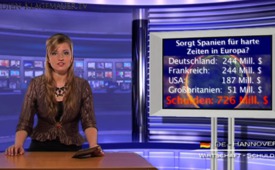 Sorgt Spanien für harte Zeiten in ganz Europa?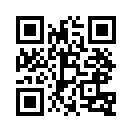 Spanien  ist  zwar  neu  unter 
dem ESM „Schutzschirm“, kann 
aber  Europa  weit  tiefer  in  den 
Abgrund reißen als Griechenland...Spanien  ist  zwar  neu  unter 
dem ESM „Schutzschirm“, kann 
aber  Europa  weit  tiefer  in  den 
Abgrund reißen als Griechenland. 
Das  Land  hat  bei  Deutschland 
Schulden in Höhe von 244 Milliarden Dollar, bei Frankreich 244 
Milliarden  Dollar,  bei  den  USA 
187  Milliarden  Dollar  und  bei 
Großbritannien  51  Milliarden 
Dollar.  Zusammen  genommen 
sind das 726 Milliarden US-Dollar (Stand 30.04.2012).
Auch in den Euro-Staaten Portugal, Italien und Irland ist die finanzielle  Situation  besorgniserregend und nicht mehr wegen der 
Zinsen und Zinseszinsen korrigierbar. Klar ist auch: Die Währungen der Staaten der Gemeinschaften  (EU)  mit  hohen
Außenständen  werden  an  Wert 
verlieren. Geld ist teils in Papierform, teils in Form elektronischer 
Buchungen  im  Umlauf,  also  jeweils  beliebig  vermehrbar.  Welche  Werte  stecken  denn  hinter 
den Euro-Geldscheinen? Gold ist 
es jedenfalls nicht.von vgQuellen:www.querschuesse.de/spanien-neuer-rekord-bei-den-staatsschulden-in-q1-2012http://blog.tagesanzeiger.ch/nevermidthemarkets/index.php/7324/die-wahre-bombe-liegt-in-spanienDas könnte Sie auch interessieren:#Spanien - www.kla.tv/SpanienKla.TV – Die anderen Nachrichten ... frei – unabhängig – unzensiert ...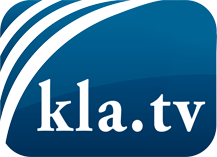 was die Medien nicht verschweigen sollten ...wenig Gehörtes vom Volk, für das Volk ...tägliche News ab 19:45 Uhr auf www.kla.tvDranbleiben lohnt sich!Kostenloses Abonnement mit wöchentlichen News per E-Mail erhalten Sie unter: www.kla.tv/aboSicherheitshinweis:Gegenstimmen werden leider immer weiter zensiert und unterdrückt. Solange wir nicht gemäß den Interessen und Ideologien der Systempresse berichten, müssen wir jederzeit damit rechnen, dass Vorwände gesucht werden, um Kla.TV zu sperren oder zu schaden.Vernetzen Sie sich darum heute noch internetunabhängig!
Klicken Sie hier: www.kla.tv/vernetzungLizenz:    Creative Commons-Lizenz mit Namensnennung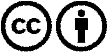 Verbreitung und Wiederaufbereitung ist mit Namensnennung erwünscht! Das Material darf jedoch nicht aus dem Kontext gerissen präsentiert werden. Mit öffentlichen Geldern (GEZ, Serafe, GIS, ...) finanzierte Institutionen ist die Verwendung ohne Rückfrage untersagt. Verstöße können strafrechtlich verfolgt werden.